ISTA Senior Science Quiz Regional Final Finals 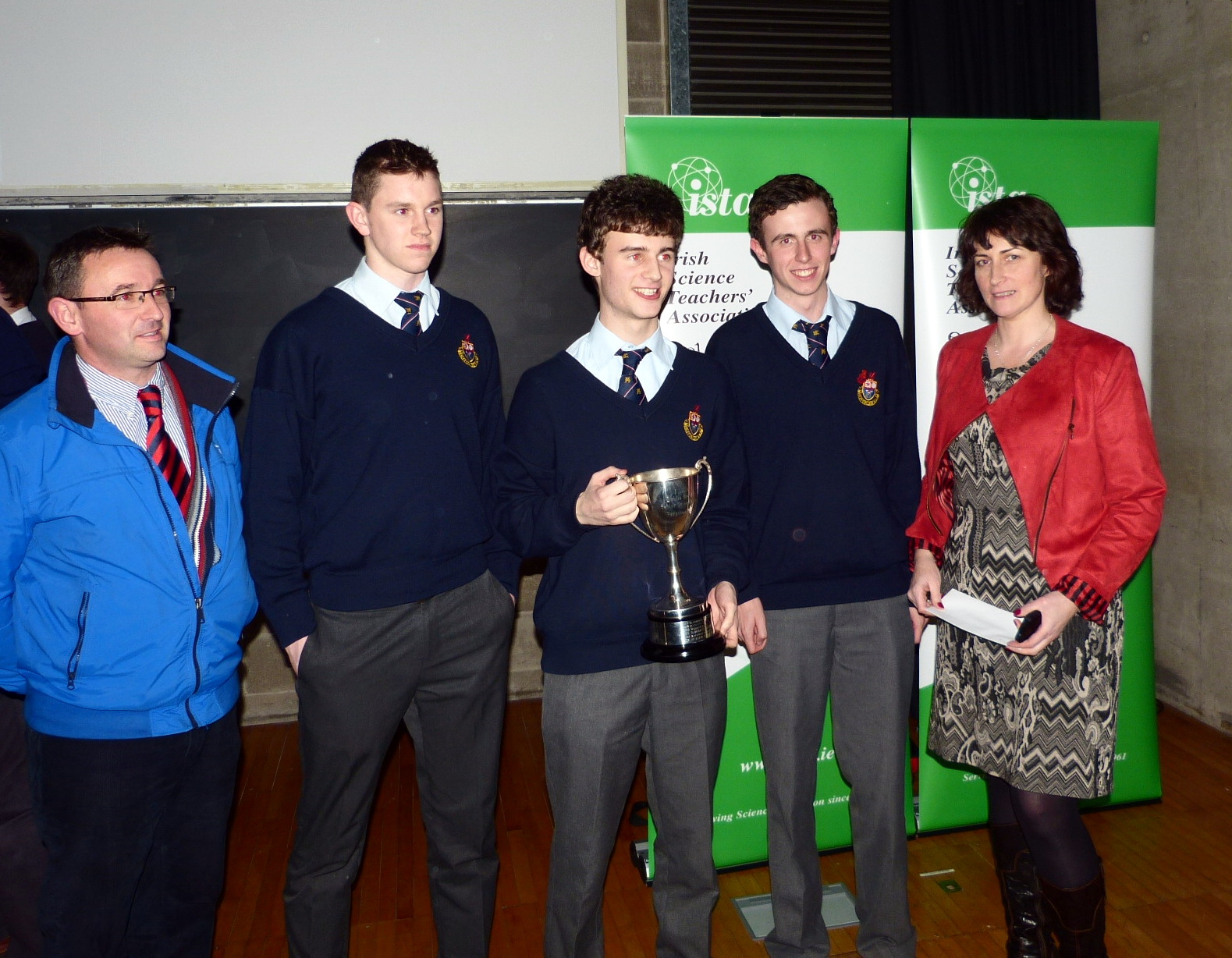 1st Wesley College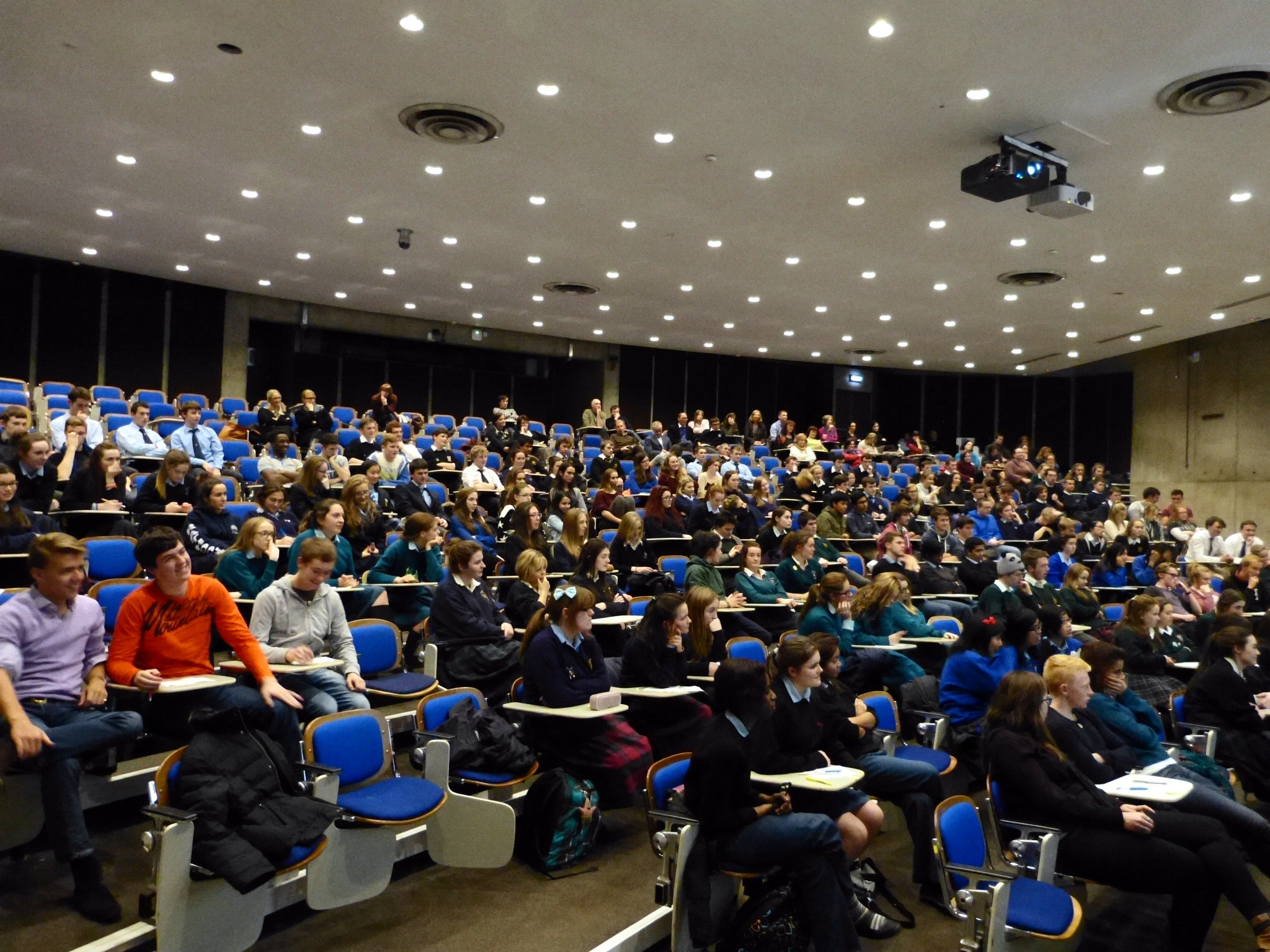 Wesley CollegeMount AnvilleSt Michael’s CollegeBelvedere CollegeSt Gerard’s BraySandford ParkBlackrock CollegeThanks to the Dublin Branch of ISTA who helped to coordinate the event.
Thanks to Dr Shane Bergin for his inspiring talk & Trinity College for the venue. Last but not least thanks to the teachers and the teachers who attended and made it a pleasurable experience for all.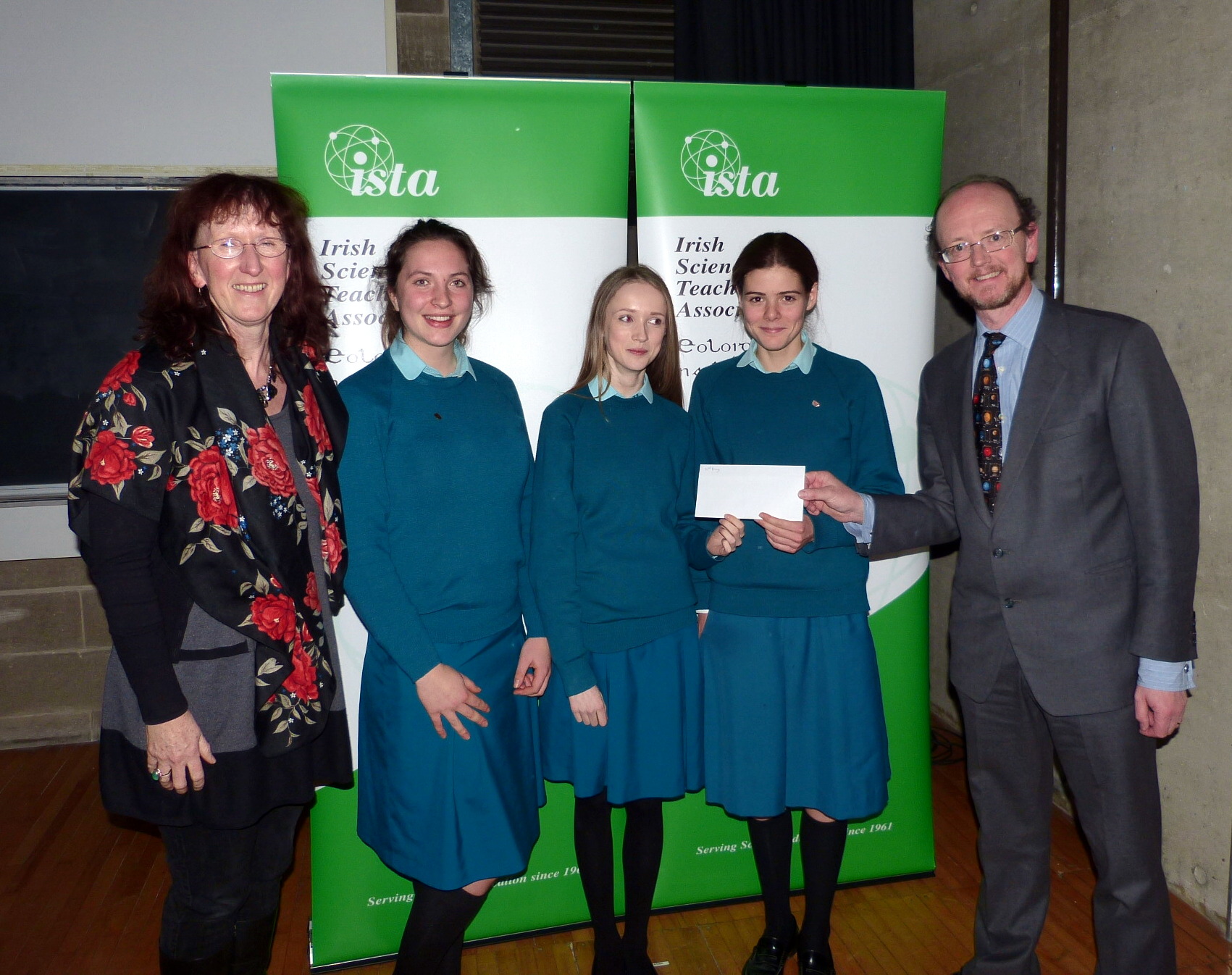 2nd Mount Anville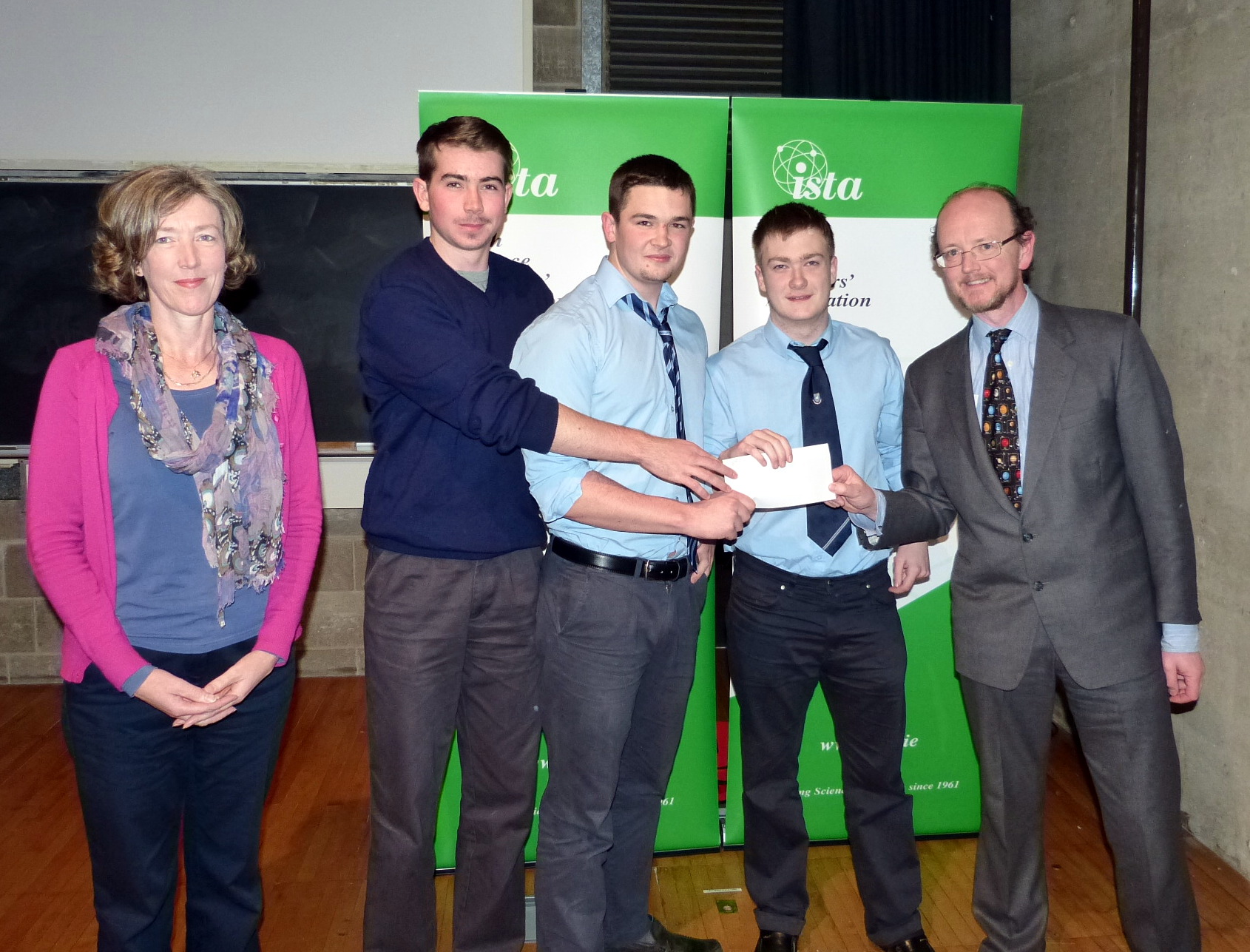 3rd St Michael’s College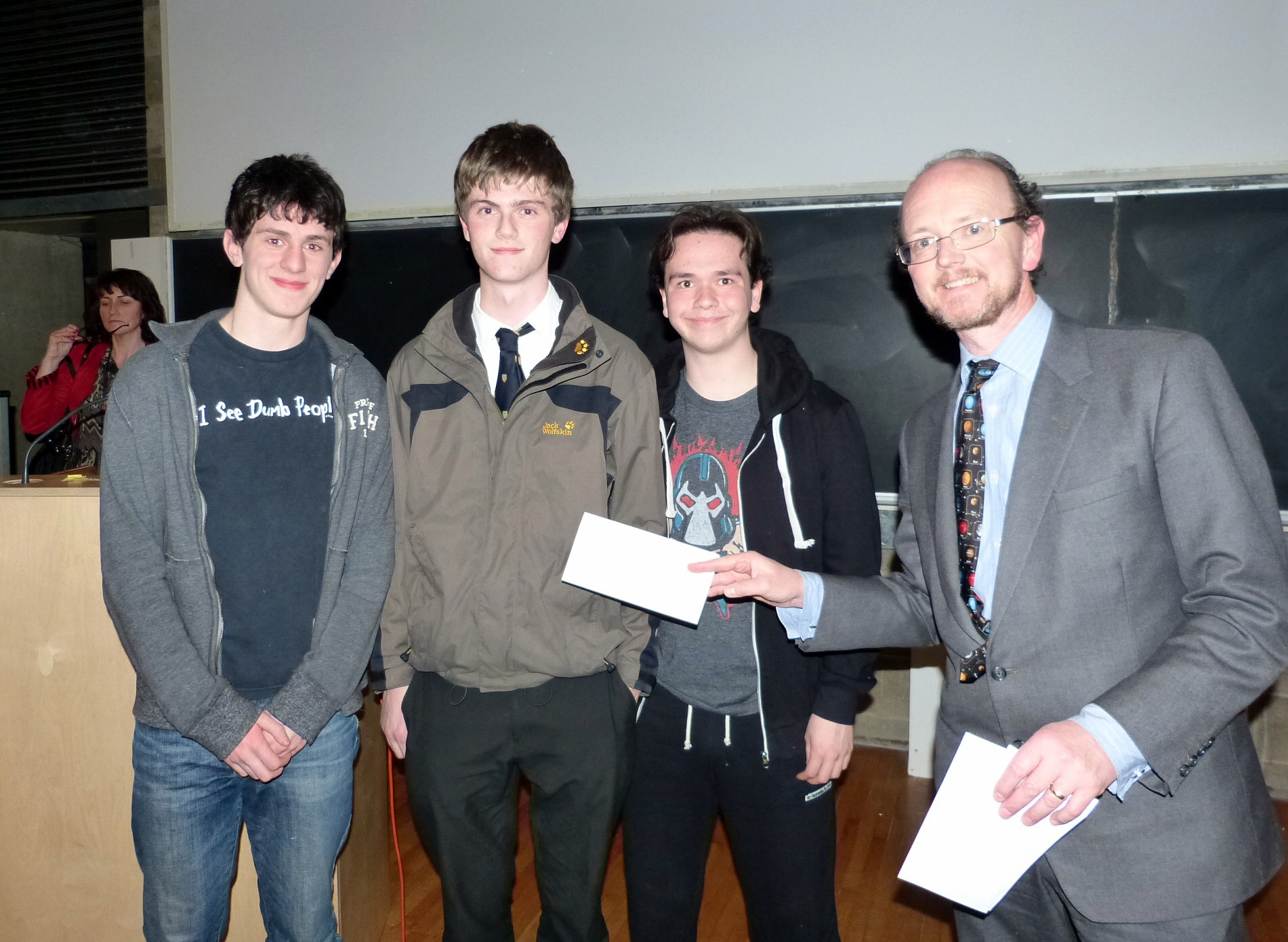 4th Belvedere College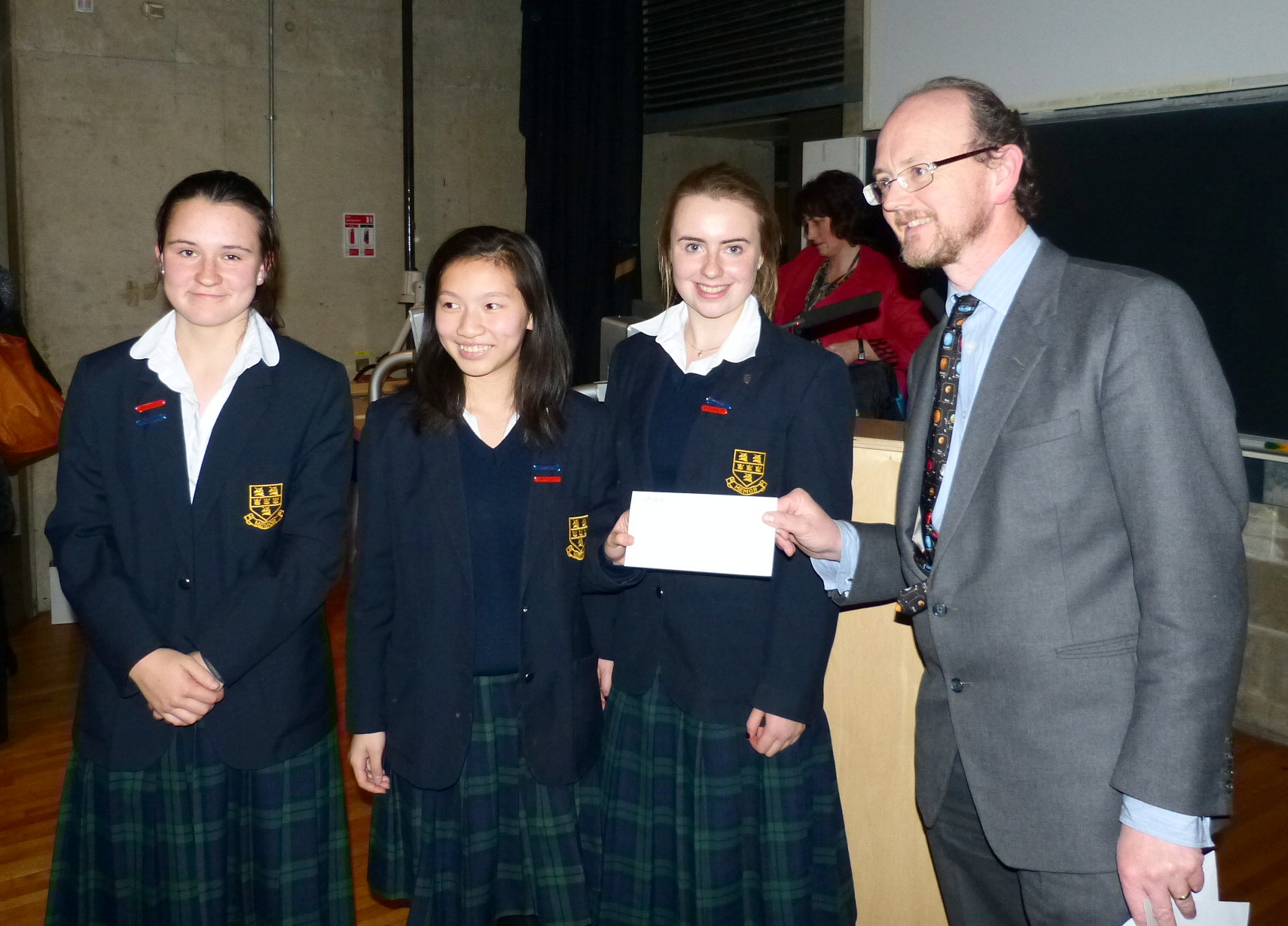 5th St Gerard’s College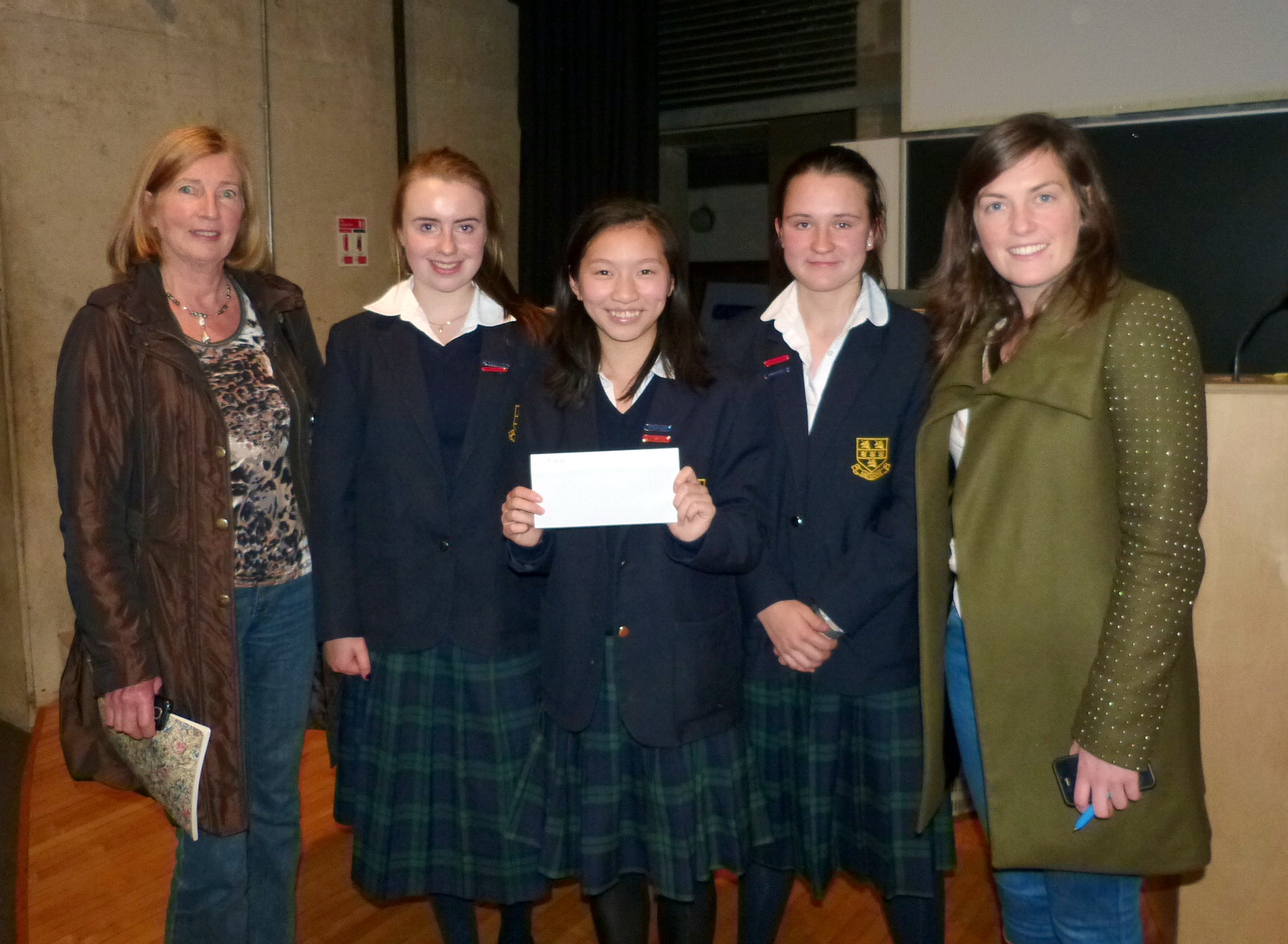 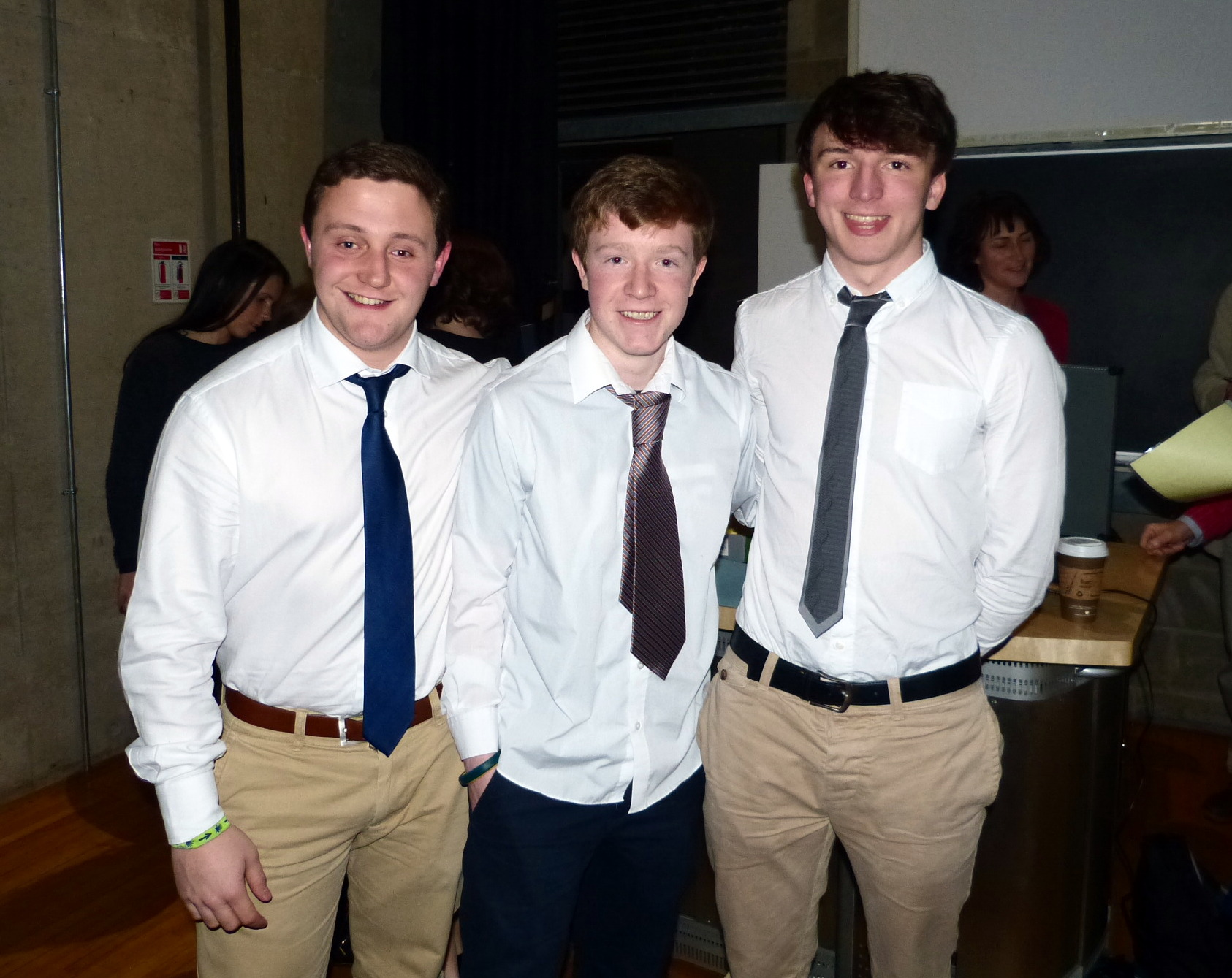 7th Blackrock College